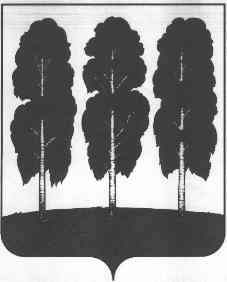 АДМИНИСТРАЦИЯ БЕРЕЗОВСКОГО РАЙОНАХАНТЫ-МАНСИЙСКОГО АВТОНОМНОГО ОКРУГА - ЮГРЫПОСТАНОВЛЕНИЕот  27.12.2018 								                           № 1234пгт. БерезовоО внесении изменений в постановление администрации Березовского района от 29.11.2013          № 1744 «О муниципальной программе «Социально-экономическое развитие, инвестиции и инновации Березовского района на 2018 – 2025 годы и на период до 2030 года»В соответствии с решением Думы Березовского района                                 от 11 декабря 2018 № 346 «О бюджете  Березовского района на 2018 год и на плановый период 2019 и 2020 годов» постановлением администрации Березовского района от 09 октября 2013 года № 1463 «Об утверждении порядков разработки, утверждения и реализации муниципальных и ведомственных целевых программ Березовского района, порядка проведения и критериев ежегодной оценки эффективности реализации муниципальной программы Березовского района»:1. Внести в приложение к постановлению администрации Березовского района от 29 ноября 2013 года № 1744 «О муниципальной программе «Социально-экономическое развитие, инвестиции и инновации Березовского района на2018 – 2025 годы и на период до 2030 года» (далее – муниципальная программа)  следующие изменения:       1.1. В паспорте муниципальной программы строки  «Финансовое обеспечение, в том числе с распределением средств по источникам финансирования, по годам реализации муниципальной программы», «Целевые показатели муниципальной программы (показатели социально-экономической эффективности»  изложить в следующей редакции:1.2. Абзац двадцать второй раздела 2 признать утратившим силу;1.3. Приложение 1 к муниципальной программе изложить в следующей редакции согласно приложению 1 к настоящему постановлению;1.4. Приложение 2 к муниципальной программе изложить в следующей редакции согласно приложению 2 к настоящему постановлению.Приложение 1 к постановлению администрации Березовского района от 27.12.2018 № 1234Целевые показатели и (или) индикаторы муниципальной программы (*) – базовый показатель 2016 года(1) – показатель сформирован по данным – Межрайонной ИФНС России № 8 по ХМАО – Югре (количество субъектов предпринимательства: 2015 – 541 ед., 2016 – год – 571 ед.; среднегодовая численность населения: 2015 год – 24071 чел., 2016 год – 22973 чел.) (2) – показатель формируется, согласно Единого реестра субъектов малого и среднего предпринимательстваПриложение 2к постановлению администрации Березовского района от 27.12.2018 № 1234Перечень основных мероприятий2. Опубликовать настоящее постановление в газете «Жизнь Югры» и разместить на официальном веб-сайте органов местного самоуправления Березовского района.3. Настоящее постановление вступает в силу после его официального опубликования и действует до 01 января 2019 года.И.о. главы района 								    И.В. ЧечеткинаФинансовое обеспечение, в том числе с распределением средств по источникам финансирования, по годам реализации муниципальной программыОбщий объем финансирования муниципальной программы в 2018 – 2025 годах и на период до 2030 года составит 411 807,2 тыс. рублей, в том числе:2018 год – 38 976,8 тыс. рублей;2019 год – 31 069,2 тыс. рублей;2020 год – 31 069,2 тыс. рублей;2021 год – 31 069,2 тыс. рублей;2022 год – 31 069,2тыс. рублей;2023 год – 31 069,2 тыс. рублей;2024 год – 31 069,2 тыс. рублей;2025 год – 31 069,2 тыс. рублей;2026 год – 2030 годы  – 155 346,0 тыс. рублей,из них объем финансирования из бюджета Березовского района в 2018 – 2025 годах и на период до 2030 года составит 55 334,3 тыс. рублей, в том числе:2018 год – 3 368,3 тыс. рублей;2019 год – 4 330,5 тыс. рублей;2020 год – 4330,5  тыс. рублей;2021 год – 4 330,5 тыс. рублей;2022 год – 4 330,5 тыс. рублей;2023 год – 4 330,5 тыс. рублей;2024 год – 4 330,5 тыс. рублей;2025 год – 4 330,5 тыс. рублей;2026 – 2030 годы – 21 652,5 тыс. рублей,из них объем финансирования из бюджета автономного округа в 2018 – 2025 годах и на период до 2030 года составит 356 472,9 тыс. рублей, в том числе:2018 год – 35608,5  тыс. рублей;2019 год – 26 738,7 тыс. рублей;2020 год – 26 738,7 тыс. рублей;2021 год – 26 738,7 тыс. рублей;2022 год – 26 738,7 тыс. рублей;2023 год – 26 738,7 тыс. рублей;2024 год – 26 738,7 тыс. рублей;2025 год – 26 738,7 тыс. рублей;2026 год – 2030 годы – 133 693,5 тыс. рублей.Целевые показатели муниципальной программы (показатели социально-экономической эффективности)1. Среднее время ожидания в очереди при обращении заявителя для получения государственных и муниципальных         услуг – 15 минут.2. Уровень удовлетворенности граждан Березовского района качеством предоставления государственных и муниципальных услуг по принципу «одного окна» не менее 90%.3. Доля граждан, имеющих доступ к получению государственных и муниципальных услуг по принципу «одного окна» по месту пребывания, в том числе в многофункциональных центрах предоставления государственных и муниципальных услуг не менее  90 %.4. Обеспеченность населения торговой площадью на 1000 жителей до 1059,8 кв.м.5. Обеспеченность населения посадочными местами в организациях общественного питания в общедоступной сети на 1000 жителей до 57,6 единиц.6. Прирост количества субъектов малого (в том числе микро) и среднего предпринимательства, осуществляющих деятельность в Березовском районе, к предыдущему году – 1,2%.7. Количество субъектов малого (в том числе микро) и среднего предпринимательства на 10 тыс. населения района до 400 единиц.8. Количество субъектов малого (в том числе микро) и среднего предпринимательства, получивших поддержку в рамках муниципальной программы (финансовая, имущественная), до 30 единиц ежегодно.9. Количество субъектов малого (в том числе микро) и среднего предпринимательства, участвующих в публичных мероприятиях (конкурсы, образовательные мероприятия, «круглые столы», форумы и т.д.), проводимые в рамках муниципальной программы до 58 единиц ежегодно.№ п/пНаименование муниципальных показателей и (или) индикаторовБазовоезначение целевого показателя  и (или) индикатора на начало реализации муниципальной программы*Значения целевого показателя по годамЗначения целевого показателя по годамЗначения целевого показателя по годамЗначения целевого показателя по годамЗначения целевого показателя по годамЗначения целевого показателя по годамЗначения целевого показателя по годамЗначения целевого показателя по годамЗначения целевого показателя по годамЗначение целевого показателя  и (или) индикатора на момент окончания  действия муниципальной программы№ п/пНаименование муниципальных показателей и (или) индикаторовБазовоезначение целевого показателя  и (или) индикатора на начало реализации муниципальной программы*2018 год2019 год2020 год2021 год2022 год2023 год2024 год2025год2026-2030 годыЗначение целевого показателя  и (или) индикатора на момент окончания  действия муниципальной программы123456789101112131.Прирост количества субъектов малого (в том числе микро) и среднего предпринимательства, осуществляющих деятельность в Березовском районе, к предыдущему году %5,511,421,421,221,221,221,221,221,226,021,222. Количество субъектов малого (в том числе микро) и среднего предпринимательства, получивших поддержку в рамках муниципальной программы (финансовая, имущественная), единиц ежегодно272727303030303030150303.Количество субъектов малого (в том числе микро)  и среднего предпринимательства, участвующих в публичных мероприятиях (конкурсы, образовательные мероприятия, «круглые столы», форумы и т.д.), проводимых в рамках муниципальной программы, единиц58405858585858585858584.Уровень удовлетворенности граждан Березовского района качеством предоставления государственных и муниципальных услуг по принципу «одного окна», % 90909090909090909090905.Доля граждан, имеющих доступ к получению государственных и муниципальных услуг по принципу «одного окна» по месту пребывания, в том числе в многофункциональных центрах предоставления государственных и муниципальных услуг, %67909090909090909090906.Среднее время ожидания в очереди при обращении заявителя для получения государственных  и муниципальных услуг, минут15151515151515151515157.Обеспеченность населения торговой площадью, м² на 1000 жителей 782,16812,5828,6845,4862,8881,1900,0919,8940,51059,81059,88.Обеспеченность населения посадочными местами в организациях общественного питания в общедоступной сети, единиц на 1000 жителей42,544,145,045,946,947,848,950,051,157,657,69.Количество субъектов малого (в том числе микро) и среднего предпринимательства  на 10 тыс. населения района, единиц248,51265,42274,42283,22292,92302,52312,62323,52334,52400,02400,02№ п/пОсновное мероприятие муниципальной программы (связь с мероприятий с показателями муниципальной программы)Основное мероприятие муниципальной программы (связь с мероприятий с показателями муниципальной программы)Ответственный исполнитель(соисполнитель)Источники финансированияИсточники финансированияФинансовые затраты на реализацию (тыс. рублей)Финансовые затраты на реализацию (тыс. рублей)Финансовые затраты на реализацию (тыс. рублей)Финансовые затраты на реализацию (тыс. рублей)Финансовые затраты на реализацию (тыс. рублей)Финансовые затраты на реализацию (тыс. рублей)Финансовые затраты на реализацию (тыс. рублей)Финансовые затраты на реализацию (тыс. рублей)Финансовые затраты на реализацию (тыс. рублей)Финансовые затраты на реализацию (тыс. рублей)Финансовые затраты на реализацию (тыс. рублей)Финансовые затраты на реализацию (тыс. рублей)Финансовые затраты на реализацию (тыс. рублей)Финансовые затраты на реализацию (тыс. рублей)Финансовые затраты на реализацию (тыс. рублей)№ п/пОсновное мероприятие муниципальной программы (связь с мероприятий с показателями муниципальной программы)Основное мероприятие муниципальной программы (связь с мероприятий с показателями муниципальной программы)Ответственный исполнитель(соисполнитель)Источники финансированияИсточники финансированиявсегов том числев том числев том числев том числев том числев том числев том числев том числев том числев том числев том числев том числев том числев том числе№ п/пОсновное мероприятие муниципальной программы (связь с мероприятий с показателями муниципальной программы)Основное мероприятие муниципальной программы (связь с мероприятий с показателями муниципальной программы)Ответственный исполнитель(соисполнитель)Источники финансированияИсточники финансированиявсего2018год2019год2020год2021год2022 год2022 год2023 год2023 год2024 год2025 год2025 год2025 год2025 год2026-2030годы1223445678910101111121313131314Цель: Повышение качества  и доступности предоставления государственных и муниципальных услугЦель: Повышение качества  и доступности предоставления государственных и муниципальных услугЦель: Повышение качества  и доступности предоставления государственных и муниципальных услугЦель: Повышение качества  и доступности предоставления государственных и муниципальных услугЦель: Повышение качества  и доступности предоставления государственных и муниципальных услугЦель: Повышение качества  и доступности предоставления государственных и муниципальных услугЦель: Повышение качества  и доступности предоставления государственных и муниципальных услугЦель: Повышение качества  и доступности предоставления государственных и муниципальных услугЦель: Повышение качества  и доступности предоставления государственных и муниципальных услугЦель: Повышение качества  и доступности предоставления государственных и муниципальных услугЦель: Повышение качества  и доступности предоставления государственных и муниципальных услугЦель: Повышение качества  и доступности предоставления государственных и муниципальных услугЦель: Повышение качества  и доступности предоставления государственных и муниципальных услугЦель: Повышение качества  и доступности предоставления государственных и муниципальных услугЦель: Повышение качества  и доступности предоставления государственных и муниципальных услугЦель: Повышение качества  и доступности предоставления государственных и муниципальных услугЦель: Повышение качества  и доступности предоставления государственных и муниципальных услугЦель: Повышение качества  и доступности предоставления государственных и муниципальных услугЦель: Повышение качества  и доступности предоставления государственных и муниципальных услугЦель: Повышение качества  и доступности предоставления государственных и муниципальных услугПодпрограмма 1 «Совершенствование муниципального управления»Подпрограмма 1 «Совершенствование муниципального управления»Подпрограмма 1 «Совершенствование муниципального управления»Подпрограмма 1 «Совершенствование муниципального управления»Подпрограмма 1 «Совершенствование муниципального управления»Подпрограмма 1 «Совершенствование муниципального управления»Подпрограмма 1 «Совершенствование муниципального управления»Подпрограмма 1 «Совершенствование муниципального управления»Подпрограмма 1 «Совершенствование муниципального управления»Подпрограмма 1 «Совершенствование муниципального управления»Подпрограмма 1 «Совершенствование муниципального управления»Подпрограмма 1 «Совершенствование муниципального управления»Подпрограмма 1 «Совершенствование муниципального управления»Подпрограмма 1 «Совершенствование муниципального управления»Подпрограмма 1 «Совершенствование муниципального управления»Подпрограмма 1 «Совершенствование муниципального управления»Подпрограмма 1 «Совершенствование муниципального управления»Подпрограмма 1 «Совершенствование муниципального управления»Подпрограмма 1 «Совершенствование муниципального управления»Подпрограмма 1 «Совершенствование муниципального управления»Подпрограмма 1 «Совершенствование муниципального управления»Задача 1. Повышение эффективности  деятельности органов муниципальной власти, а также качества предоставления государственных и муниципальных услугЗадача 1. Повышение эффективности  деятельности органов муниципальной власти, а также качества предоставления государственных и муниципальных услугЗадача 1. Повышение эффективности  деятельности органов муниципальной власти, а также качества предоставления государственных и муниципальных услугЗадача 1. Повышение эффективности  деятельности органов муниципальной власти, а также качества предоставления государственных и муниципальных услугЗадача 1. Повышение эффективности  деятельности органов муниципальной власти, а также качества предоставления государственных и муниципальных услугЗадача 1. Повышение эффективности  деятельности органов муниципальной власти, а также качества предоставления государственных и муниципальных услугЗадача 1. Повышение эффективности  деятельности органов муниципальной власти, а также качества предоставления государственных и муниципальных услугЗадача 1. Повышение эффективности  деятельности органов муниципальной власти, а также качества предоставления государственных и муниципальных услугЗадача 1. Повышение эффективности  деятельности органов муниципальной власти, а также качества предоставления государственных и муниципальных услугЗадача 1. Повышение эффективности  деятельности органов муниципальной власти, а также качества предоставления государственных и муниципальных услугЗадача 1. Повышение эффективности  деятельности органов муниципальной власти, а также качества предоставления государственных и муниципальных услугЗадача 1. Повышение эффективности  деятельности органов муниципальной власти, а также качества предоставления государственных и муниципальных услугЗадача 1. Повышение эффективности  деятельности органов муниципальной власти, а также качества предоставления государственных и муниципальных услугЗадача 1. Повышение эффективности  деятельности органов муниципальной власти, а также качества предоставления государственных и муниципальных услугЗадача 1. Повышение эффективности  деятельности органов муниципальной власти, а также качества предоставления государственных и муниципальных услугЗадача 1. Повышение эффективности  деятельности органов муниципальной власти, а также качества предоставления государственных и муниципальных услугЗадача 1. Повышение эффективности  деятельности органов муниципальной власти, а также качества предоставления государственных и муниципальных услугЗадача 1. Повышение эффективности  деятельности органов муниципальной власти, а также качества предоставления государственных и муниципальных услугЗадача 1. Повышение эффективности  деятельности органов муниципальной власти, а также качества предоставления государственных и муниципальных услугЗадача 1. Повышение эффективности  деятельности органов муниципальной власти, а также качества предоставления государственных и муниципальных услугЗадача 1. Повышение эффективности  деятельности органов муниципальной власти, а также качества предоставления государственных и муниципальных услуг1.1.Организация предоставлениягосударственныхи муниципальных услуг вмногофункциональном центре(5,6,7)Организация предоставлениягосударственныхи муниципальных услуг вмногофункциональном центре(5,6,7)Администрация Березовского района (комитет по экономической политике администрации Березовского района),МАУ «Многофункциональный центр предоставления государственных и муниципальных услуг в Березовском районе»всеговсего404422,135017,730783,730783,730783,730783,730783,730783,730783,730783,730783,730783,730783,730783,7153918,51.1.Организация предоставлениягосударственныхи муниципальных услуг вмногофункциональном центре(5,6,7)Организация предоставлениягосударственныхи муниципальных услуг вмногофункциональном центре(5,6,7)Администрация Березовского района (комитет по экономической политике администрации Березовского района),МАУ «Многофункциональный центр предоставления государственных и муниципальных услуг в Березовском районе»бюджет автономного округабюджет автономного округа352893,532029,126738,726738,726738,726738,726738,726738,726738,726738,726738,726738,726738,726738,7133693,51.1.Организация предоставлениягосударственныхи муниципальных услуг вмногофункциональном центре(5,6,7)Организация предоставлениягосударственныхи муниципальных услуг вмногофункциональном центре(5,6,7)Администрация Березовского района (комитет по экономической политике администрации Березовского района),МАУ «Многофункциональный центр предоставления государственных и муниципальных услуг в Березовском районе»бюджет районабюджет района51528,62988,64045,04045,04045,04045,04045,04045,04045,04045,04045,04045,04045,04045,020225,01.1.Организация предоставлениягосударственныхи муниципальных услуг вмногофункциональном центре(5,6,7)Организация предоставлениягосударственныхи муниципальных услуг вмногофункциональном центре(5,6,7)Администрация Березовского района (комитет по экономической политике администрации Березовского района),МАУ «Многофункциональный центр предоставления государственных и муниципальных услуг в Березовском районе»в том числе софинансированиев том числе софинансирование18438,11694,11337,01337,01407,01407,01407,01407,01407,01407,01407,01407,01407,01407,07035,0Итого по задаче 1Итого по задаче 1Итого по задаче 1ВсегоВсего404422,135017,730783,730783,730783,730783,730783,730783,730783,730783,730783,730783,730783,730783,7153918,5Итого по задаче 1Итого по задаче 1Итого по задаче 1бюджет автономного округабюджет автономного округа352893,532029,126738,726738,726738,726738,726738,726738,726738,726738,726738,726738,726738,726738,7133693,5Итого по задаче 1Итого по задаче 1Итого по задаче 1бюджет районабюджет района51528,62988,64045,04045,04045,04045,04045,04045,04045,04045,04045,04045,04045,04045,020225,0Итого по задаче 1Итого по задаче 1Итого по задаче 1в том числе софинансированиев том числе софинансирование18708,11694,11337,01337,01407,01407,01407,01407,01407,01407,01407,01407,01407,01407,07035,0Итого по подпрограмме 1Итого по подпрограмме 1Итого по подпрограмме 1всеговсего404422,135017,730783,730783,730783,730783,730783,730783,730783,730783,730783,730783,730783,730783,7153918,5Итого по подпрограмме 1Итого по подпрограмме 1Итого по подпрограмме 1бюджет автономного округабюджет автономного округа352893,532029,126738,726738,726738,726738,726738,726738,726738,726738,726738,726738,726738,726738,7133693,5Итого по подпрограмме 1Итого по подпрограмме 1Итого по подпрограмме 1бюджет районабюджет района51528,62988,64045,04045,04045,04045,04045,04045,04045,04045,04045,04045,04045,04045,020225,0в том числе софинансированиев том числе софинансирование18438,11694,11337,01337,01407,01407,01407,01407,01407,01407,01407,01407,01407,01407,07035,0Подпрограмма 2 «Развитие потребительского рынка»Подпрограмма 2 «Развитие потребительского рынка»Подпрограмма 2 «Развитие потребительского рынка»Подпрограмма 2 «Развитие потребительского рынка»Подпрограмма 2 «Развитие потребительского рынка»Подпрограмма 2 «Развитие потребительского рынка»Подпрограмма 2 «Развитие потребительского рынка»Подпрограмма 2 «Развитие потребительского рынка»Подпрограмма 2 «Развитие потребительского рынка»Подпрограмма 2 «Развитие потребительского рынка»Подпрограмма 2 «Развитие потребительского рынка»Подпрограмма 2 «Развитие потребительского рынка»Подпрограмма 2 «Развитие потребительского рынка»Подпрограмма 2 «Развитие потребительского рынка»Подпрограмма 2 «Развитие потребительского рынка»Подпрограмма 2 «Развитие потребительского рынка»Подпрограмма 2 «Развитие потребительского рынка»Подпрограмма 2 «Развитие потребительского рынка»Подпрограмма 2 «Развитие потребительского рынка»Подпрограмма 2 «Развитие потребительского рынка»Задача: 1 Создание условий для удовлетворения спроса населения на товары и услугиЗадача: 1 Создание условий для удовлетворения спроса населения на товары и услугиЗадача: 1 Создание условий для удовлетворения спроса населения на товары и услугиЗадача: 1 Создание условий для удовлетворения спроса населения на товары и услугиЗадача: 1 Создание условий для удовлетворения спроса населения на товары и услугиЗадача: 1 Создание условий для удовлетворения спроса населения на товары и услугиЗадача: 1 Создание условий для удовлетворения спроса населения на товары и услугиЗадача: 1 Создание условий для удовлетворения спроса населения на товары и услугиЗадача: 1 Создание условий для удовлетворения спроса населения на товары и услугиЗадача: 1 Создание условий для удовлетворения спроса населения на товары и услугиЗадача: 1 Создание условий для удовлетворения спроса населения на товары и услугиЗадача: 1 Создание условий для удовлетворения спроса населения на товары и услугиЗадача: 1 Создание условий для удовлетворения спроса населения на товары и услугиЗадача: 1 Создание условий для удовлетворения спроса населения на товары и услугиЗадача: 1 Создание условий для удовлетворения спроса населения на товары и услугиЗадача: 1 Создание условий для удовлетворения спроса населения на товары и услугиЗадача: 1 Создание условий для удовлетворения спроса населения на товары и услугиЗадача: 1 Создание условий для удовлетворения спроса населения на товары и услугиЗадача: 1 Создание условий для удовлетворения спроса населения на товары и услугиЗадача: 1 Создание условий для удовлетворения спроса населения на товары и услуги1.1.Развитие конкуренции и потребительского рынка (9, 10)Развитие конкуренции и потребительского рынка (9, 10)Администрация Березовского района (комитет по экономической политике администрации Березовского района)без финансированиябез финансирования---------------Итого по задаче 1Итого по задаче 1Итого по задаче 1без финансированиябез финансирования---------------Итого по подпрограмме 2Итого по подпрограмме 2Итого по подпрограмме 2без финансированиябез финансирования---------------Цель: Содействие развитию малого и среднего предпринимательства, повышение роли малого и среднего предпринимательства в экономикеЦель: Содействие развитию малого и среднего предпринимательства, повышение роли малого и среднего предпринимательства в экономикеЦель: Содействие развитию малого и среднего предпринимательства, повышение роли малого и среднего предпринимательства в экономикеЦель: Содействие развитию малого и среднего предпринимательства, повышение роли малого и среднего предпринимательства в экономикеЦель: Содействие развитию малого и среднего предпринимательства, повышение роли малого и среднего предпринимательства в экономикеЦель: Содействие развитию малого и среднего предпринимательства, повышение роли малого и среднего предпринимательства в экономикеЦель: Содействие развитию малого и среднего предпринимательства, повышение роли малого и среднего предпринимательства в экономикеЦель: Содействие развитию малого и среднего предпринимательства, повышение роли малого и среднего предпринимательства в экономикеЦель: Содействие развитию малого и среднего предпринимательства, повышение роли малого и среднего предпринимательства в экономикеЦель: Содействие развитию малого и среднего предпринимательства, повышение роли малого и среднего предпринимательства в экономикеЦель: Содействие развитию малого и среднего предпринимательства, повышение роли малого и среднего предпринимательства в экономикеЦель: Содействие развитию малого и среднего предпринимательства, повышение роли малого и среднего предпринимательства в экономикеЦель: Содействие развитию малого и среднего предпринимательства, повышение роли малого и среднего предпринимательства в экономикеЦель: Содействие развитию малого и среднего предпринимательства, повышение роли малого и среднего предпринимательства в экономикеЦель: Содействие развитию малого и среднего предпринимательства, повышение роли малого и среднего предпринимательства в экономикеЦель: Содействие развитию малого и среднего предпринимательства, повышение роли малого и среднего предпринимательства в экономикеЦель: Содействие развитию малого и среднего предпринимательства, повышение роли малого и среднего предпринимательства в экономикеЦель: Содействие развитию малого и среднего предпринимательства, повышение роли малого и среднего предпринимательства в экономикеЦель: Содействие развитию малого и среднего предпринимательства, повышение роли малого и среднего предпринимательства в экономикеЦель: Содействие развитию малого и среднего предпринимательства, повышение роли малого и среднего предпринимательства в экономикеЦель: Содействие развитию малого и среднего предпринимательства, повышение роли малого и среднего предпринимательства в экономикеПодпрограмма 3 «Развитие малого и среднего предпринимательства»Подпрограмма 3 «Развитие малого и среднего предпринимательства»Подпрограмма 3 «Развитие малого и среднего предпринимательства»Подпрограмма 3 «Развитие малого и среднего предпринимательства»Подпрограмма 3 «Развитие малого и среднего предпринимательства»Подпрограмма 3 «Развитие малого и среднего предпринимательства»Подпрограмма 3 «Развитие малого и среднего предпринимательства»Подпрограмма 3 «Развитие малого и среднего предпринимательства»Подпрограмма 3 «Развитие малого и среднего предпринимательства»Подпрограмма 3 «Развитие малого и среднего предпринимательства»Подпрограмма 3 «Развитие малого и среднего предпринимательства»Подпрограмма 3 «Развитие малого и среднего предпринимательства»Подпрограмма 3 «Развитие малого и среднего предпринимательства»Подпрограмма 3 «Развитие малого и среднего предпринимательства»Подпрограмма 3 «Развитие малого и среднего предпринимательства»Подпрограмма 3 «Развитие малого и среднего предпринимательства»Подпрограмма 3 «Развитие малого и среднего предпринимательства»Подпрограмма 3 «Развитие малого и среднего предпринимательства»Подпрограмма 3 «Развитие малого и среднего предпринимательства»Подпрограмма 3 «Развитие малого и среднего предпринимательства»Подпрограмма 3 «Развитие малого и среднего предпринимательства»Задача 1. Обеспечение доступности финансовой, имущественной, образовательной и информационной поддержки для субъектов малого и среднего предпринимательстваЗадача 1. Обеспечение доступности финансовой, имущественной, образовательной и информационной поддержки для субъектов малого и среднего предпринимательстваЗадача 1. Обеспечение доступности финансовой, имущественной, образовательной и информационной поддержки для субъектов малого и среднего предпринимательстваЗадача 1. Обеспечение доступности финансовой, имущественной, образовательной и информационной поддержки для субъектов малого и среднего предпринимательстваЗадача 1. Обеспечение доступности финансовой, имущественной, образовательной и информационной поддержки для субъектов малого и среднего предпринимательстваЗадача 1. Обеспечение доступности финансовой, имущественной, образовательной и информационной поддержки для субъектов малого и среднего предпринимательстваЗадача 1. Обеспечение доступности финансовой, имущественной, образовательной и информационной поддержки для субъектов малого и среднего предпринимательстваЗадача 1. Обеспечение доступности финансовой, имущественной, образовательной и информационной поддержки для субъектов малого и среднего предпринимательстваЗадача 1. Обеспечение доступности финансовой, имущественной, образовательной и информационной поддержки для субъектов малого и среднего предпринимательстваЗадача 1. Обеспечение доступности финансовой, имущественной, образовательной и информационной поддержки для субъектов малого и среднего предпринимательстваЗадача 1. Обеспечение доступности финансовой, имущественной, образовательной и информационной поддержки для субъектов малого и среднего предпринимательстваЗадача 1. Обеспечение доступности финансовой, имущественной, образовательной и информационной поддержки для субъектов малого и среднего предпринимательстваЗадача 1. Обеспечение доступности финансовой, имущественной, образовательной и информационной поддержки для субъектов малого и среднего предпринимательстваЗадача 1. Обеспечение доступности финансовой, имущественной, образовательной и информационной поддержки для субъектов малого и среднего предпринимательстваЗадача 1. Обеспечение доступности финансовой, имущественной, образовательной и информационной поддержки для субъектов малого и среднего предпринимательстваЗадача 1. Обеспечение доступности финансовой, имущественной, образовательной и информационной поддержки для субъектов малого и среднего предпринимательстваЗадача 1. Обеспечение доступности финансовой, имущественной, образовательной и информационной поддержки для субъектов малого и среднего предпринимательстваЗадача 1. Обеспечение доступности финансовой, имущественной, образовательной и информационной поддержки для субъектов малого и среднего предпринимательстваЗадача 1. Обеспечение доступности финансовой, имущественной, образовательной и информационной поддержки для субъектов малого и среднего предпринимательстваЗадача 1. Обеспечение доступности финансовой, имущественной, образовательной и информационной поддержки для субъектов малого и среднего предпринимательстваЗадача 1. Обеспечение доступности финансовой, имущественной, образовательной и информационной поддержки для субъектов малого и среднего предпринимательства1.1.Создание условий для развития субъектов малого и среднего предпринимательства(3)Создание условий для развития субъектов малого и среднего предпринимательства(3)АдминистрацияБерезовского района (комитет по экономической политике администрации Березовского района)ВсегоВсего1239,1411,169,069,069,069,069,069,069,069,069,069,069,069,0345,01.1.Создание условий для развития субъектов малого и среднего предпринимательства(3)Создание условий для развития субъектов малого и среднего предпринимательства(3)АдминистрацияБерезовского района (комитет по экономической политике администрации Березовского района)бюджет автономного округабюджет автономного округа390,5390,50,00,00,00,00,00,00,00,00,00,00,00,00,01.1.Создание условий для развития субъектов малого и среднего предпринимательства(3)Создание условий для развития субъектов малого и среднего предпринимательства(3)АдминистрацияБерезовского района (комитет по экономической политике администрации Березовского района)бюджет районабюджет района848,620,669,069,069,069,069,069,069,069,069,069,069,069,0345,01.1.Создание условий для развития субъектов малого и среднего предпринимательства(3)Создание условий для развития субъектов малого и среднего предпринимательства(3)АдминистрацияБерезовского района (комитет по экономической политике администрации Березовского района)в том числе софинансированиев том числе софинансирование848,620,669,069,069,069,069,069,069,069,069,069,069,069,0345,01.2.Финансовая поддержка субъектов малого и среднего предпринимательства, осуществляющих социально значимые виды деятельности(1,2)Финансовая поддержка субъектов малого и среднего предпринимательства, осуществляющих социально значимые виды деятельности(1,2)Администрация Березовского района (комитет по экономической политике администрации Березовского района)ВсегоВсего4662,82682,8165,0165,0165,0165,0165,0165,0165,0165,0165,0165,0165,0165,0825,01.2.Финансовая поддержка субъектов малого и среднего предпринимательства, осуществляющих социально значимые виды деятельности(1,2)Финансовая поддержка субъектов малого и среднего предпринимательства, осуществляющих социально значимые виды деятельности(1,2)Администрация Березовского района (комитет по экономической политике администрации Березовского района)бюджет автономного округабюджет автономного округа2548,72548,70,00,00,00,00,00,00,00,00,00,00,00,00,01.2.Финансовая поддержка субъектов малого и среднего предпринимательства, осуществляющих социально значимые виды деятельности(1,2)Финансовая поддержка субъектов малого и среднего предпринимательства, осуществляющих социально значимые виды деятельности(1,2)Администрация Березовского района (комитет по экономической политике администрации Березовского района)бюджет районабюджет района2114,1134,1165,0165,0165,0165,0165,0165,0165,0165,0165,0165,0165,0165,0825,01.2.Финансовая поддержка субъектов малого и среднего предпринимательства, осуществляющих социально значимые виды деятельности(1,2)Финансовая поддержка субъектов малого и среднего предпринимательства, осуществляющих социально значимые виды деятельности(1,2)Администрация Березовского района (комитет по экономической политике администрации Березовского района)в том числе софинансированиев том числе софинансирование2114,1134,1165,0165,0165,0165,0165,0165,0165,0165,0165,0165,0165,0165,0825,01.3.Финансовая поддержка  субъектов малого и среднего предпринимательства, осуществляющих деятельность в социальной сфере(2)Финансовая поддержка  субъектов малого и среднего предпринимательства, осуществляющих деятельность в социальной сфере(2)Администрация Березовского района (комитет по экономической политике администрации Березовского района)ВсегоВсего198,00,016,516,516,516,516,516,516,516,516,516,516,516,582,51.3.Финансовая поддержка  субъектов малого и среднего предпринимательства, осуществляющих деятельность в социальной сфере(2)Финансовая поддержка  субъектов малого и среднего предпринимательства, осуществляющих деятельность в социальной сфере(2)Администрация Березовского района (комитет по экономической политике администрации Березовского района)бюджет автономного округабюджет автономного округа0,00,00,00,00,00,00,00,00,00,00,00,00,00,00,01.3.Финансовая поддержка  субъектов малого и среднего предпринимательства, осуществляющих деятельность в социальной сфере(2)Финансовая поддержка  субъектов малого и среднего предпринимательства, осуществляющих деятельность в социальной сфере(2)Администрация Березовского района (комитет по экономической политике администрации Березовского района)бюджет районабюджет района198,00,016,516,516,516,516,516,516,516,516,516,516,516,582,51.3.Финансовая поддержка  субъектов малого и среднего предпринимательства, осуществляющих деятельность в социальной сфере(2)Финансовая поддержка  субъектов малого и среднего предпринимательства, осуществляющих деятельность в социальной сфере(2)Администрация Березовского района (комитет по экономической политике администрации Березовского района)в том числе софинансированиев том числе софинансирование198,00,016,516,516,516,516,516,516,516,516,516,516,516,582,51.4.Развитие инновационного и молодежного предпринимательства(3)Развитие инновационного и молодежного предпринимательства(3)Администрация Березовского района (комитет по экономической политике администрации Березовского района)ВсегоВсего151,191,15,05,05,05,05,05,05,05,05,05,05,05,025,01.4.Развитие инновационного и молодежного предпринимательства(3)Развитие инновационного и молодежного предпринимательства(3)Администрация Березовского района (комитет по экономической политике администрации Березовского района)бюджет автономного округабюджет автономного округа86,186,10,00,00,00,00,00,00,00,00,00,00,00,00,01.4.Развитие инновационного и молодежного предпринимательства(3)Развитие инновационного и молодежного предпринимательства(3)Администрация Березовского района (комитет по экономической политике администрации Березовского района)бюджет районабюджет района65,05,05,05,05,05,05,05,05,05,05,05,05,05,025,01.4.Развитие инновационного и молодежного предпринимательства(3)Развитие инновационного и молодежного предпринимательства(3)Администрация Березовского района (комитет по экономической политике администрации Березовского района)в том числе софинансированиев том числе софинансирование64,54,55,05,05,05,05,05,05,05,05,05,05,05,025,01.5.Финансовая поддержка субъектов малого и среднего предпринимательства, зарегистрированных и осуществляющих деятельность в районах Крайнего Севера и приравненных к ним местностей с ограниченными сроками завоза грузов (продукции) в соответствии с постановлением Правительства Российской Федерации от 23 мая 2000 года № 402 «Об утверждении Перечня районов крайнего Севера и приравненных к ним местностей с ограниченными сроками завоза грузов (продукции)»(2)Финансовая поддержка субъектов малого и среднего предпринимательства, зарегистрированных и осуществляющих деятельность в районах Крайнего Севера и приравненных к ним местностей с ограниченными сроками завоза грузов (продукции) в соответствии с постановлением Правительства Российской Федерации от 23 мая 2000 года № 402 «Об утверждении Перечня районов крайнего Севера и приравненных к ним местностей с ограниченными сроками завоза грузов (продукции)»(2)ВсегоВсего944,1584,130,030,030,030,030,030,030,030,030,030,030,030,0150,01.5.Финансовая поддержка субъектов малого и среднего предпринимательства, зарегистрированных и осуществляющих деятельность в районах Крайнего Севера и приравненных к ним местностей с ограниченными сроками завоза грузов (продукции) в соответствии с постановлением Правительства Российской Федерации от 23 мая 2000 года № 402 «Об утверждении Перечня районов крайнего Севера и приравненных к ним местностей с ограниченными сроками завоза грузов (продукции)»(2)Финансовая поддержка субъектов малого и среднего предпринимательства, зарегистрированных и осуществляющих деятельность в районах Крайнего Севера и приравненных к ним местностей с ограниченными сроками завоза грузов (продукции) в соответствии с постановлением Правительства Российской Федерации от 23 мая 2000 года № 402 «Об утверждении Перечня районов крайнего Севера и приравненных к ним местностей с ограниченными сроками завоза грузов (продукции)»(2)бюджет автономного округабюджет автономного округа554,1554,10,00,00,00,00,00,00,00,00,00,00,00,00,01.5.Финансовая поддержка субъектов малого и среднего предпринимательства, зарегистрированных и осуществляющих деятельность в районах Крайнего Севера и приравненных к ним местностей с ограниченными сроками завоза грузов (продукции) в соответствии с постановлением Правительства Российской Федерации от 23 мая 2000 года № 402 «Об утверждении Перечня районов крайнего Севера и приравненных к ним местностей с ограниченными сроками завоза грузов (продукции)»(2)Финансовая поддержка субъектов малого и среднего предпринимательства, зарегистрированных и осуществляющих деятельность в районах Крайнего Севера и приравненных к ним местностей с ограниченными сроками завоза грузов (продукции) в соответствии с постановлением Правительства Российской Федерации от 23 мая 2000 года № 402 «Об утверждении Перечня районов крайнего Севера и приравненных к ним местностей с ограниченными сроками завоза грузов (продукции)»(2)бюджет районабюджет района390,030,030,030,030,030,030,030,030,030,030,030,030,030,0150,01.5.Финансовая поддержка субъектов малого и среднего предпринимательства, зарегистрированных и осуществляющих деятельность в районах Крайнего Севера и приравненных к ним местностей с ограниченными сроками завоза грузов (продукции) в соответствии с постановлением Правительства Российской Федерации от 23 мая 2000 года № 402 «Об утверждении Перечня районов крайнего Севера и приравненных к ним местностей с ограниченными сроками завоза грузов (продукции)»(2)Финансовая поддержка субъектов малого и среднего предпринимательства, зарегистрированных и осуществляющих деятельность в районах Крайнего Севера и приравненных к ним местностей с ограниченными сроками завоза грузов (продукции) в соответствии с постановлением Правительства Российской Федерации от 23 мая 2000 года № 402 «Об утверждении Перечня районов крайнего Севера и приравненных к ним местностей с ограниченными сроками завоза грузов (продукции)»(2)в том числе софинансированиев том числе софинансирование389,229,230,030,030,030,030,030,030,030,030,030,030,030,0150,01.6.Предоставление имущественной поддержки  субъектам малого и среднего предпринимательства и организаций инфраструктуры поддержки Субъектов(2)Предоставление имущественной поддержки  субъектам малого и среднего предпринимательства и организаций инфраструктуры поддержки Субъектов(2)Администрация Березовского района (комитет по экономической политике;комитет по земельным ресурсам и  управлению муниципальным имуществом администрации Березовского района)без финансированиябез финансирования---------------1.7.Оказание информационной поддержки субъектам малого и среднего предпринимательстваОказание информационной поддержки субъектам малого и среднего предпринимательстваАдминистрация Березовского района (комитет по экономической политике администрации Березовского района, комитет по земельным ресурсам и  управлению муниципальным имуществом администрации Березовского района)без финансированиябез финансирования---------------Итого по задаче 1Итого по задаче 1Итого по задаче 1всеговсего7195,13769,1285,5285,5285,5285,5285,5285,5285,5285,5285,5285,5285,5285,51427,5Итого по задаче 1Итого по задаче 1Итого по задаче 1бюджет автономного округабюджет автономного округа3579,43579,40,00,00,00,00,00,00,00,00,00,00,00,00,0Итого по задаче 1Итого по задаче 1Итого по задаче 1бюджет районабюджет района3615,7189,7285,5285,5285,5285,5285,5285,5285,5285,5285,5285,5285,5285,51427,5Итого по задаче 1Итого по задаче 1Итого по задаче 1в том числе софинансированиев том числе софинансирование3614,4188,4285,5285,5285,5285,5285,5285,5285,5285,5285,5285,5285,5285,51427,5Итого по подпрограмме 3Итого по подпрограмме 3Итого по подпрограмме 3всеговсего7195,13769,1285,5285,5285,5285,5285,5285,5285,5285,5285,5285,5285,5285,51427,5Итого по подпрограмме 3Итого по подпрограмме 3Итого по подпрограмме 3бюджет автономного округабюджет автономного округа3579,43579,40,00,00,00,00,00,00,00,00,00,00,00,00,0Итого по подпрограмме 3Итого по подпрограмме 3Итого по подпрограмме 3бюджет районабюджет района3615,7189,7285,5285,5285,5285,5285,5285,5285,5285,5285,5285,5285,5285,51427,5Итого по подпрограмме 3Итого по подпрограмме 3Итого по подпрограмме 3в том числе софинансированиев том числе софинансирование3614,4188,4285,5285,5285,5285,5285,5285,5285,5285,5285,5285,5285,5285,51427,5Цель: Обеспечение благоприятного инвестиционно климата, содействие инновационному развитиюЦель: Обеспечение благоприятного инвестиционно климата, содействие инновационному развитиюЦель: Обеспечение благоприятного инвестиционно климата, содействие инновационному развитиюЦель: Обеспечение благоприятного инвестиционно климата, содействие инновационному развитиюЦель: Обеспечение благоприятного инвестиционно климата, содействие инновационному развитиюЦель: Обеспечение благоприятного инвестиционно климата, содействие инновационному развитиюЦель: Обеспечение благоприятного инвестиционно климата, содействие инновационному развитиюЦель: Обеспечение благоприятного инвестиционно климата, содействие инновационному развитиюЦель: Обеспечение благоприятного инвестиционно климата, содействие инновационному развитиюЦель: Обеспечение благоприятного инвестиционно климата, содействие инновационному развитиюЦель: Обеспечение благоприятного инвестиционно климата, содействие инновационному развитиюЦель: Обеспечение благоприятного инвестиционно климата, содействие инновационному развитиюЦель: Обеспечение благоприятного инвестиционно климата, содействие инновационному развитиюЦель: Обеспечение благоприятного инвестиционно климата, содействие инновационному развитиюЦель: Обеспечение благоприятного инвестиционно климата, содействие инновационному развитиюЦель: Обеспечение благоприятного инвестиционно климата, содействие инновационному развитиюЦель: Обеспечение благоприятного инвестиционно климата, содействие инновационному развитиюЦель: Обеспечение благоприятного инвестиционно климата, содействие инновационному развитиюЦель: Обеспечение благоприятного инвестиционно климата, содействие инновационному развитиюЦель: Обеспечение благоприятного инвестиционно климата, содействие инновационному развитиюПодпрограмма 4 «Формирование благоприятной инвестиционной среды, стимулирование инновационной деятельности»Подпрограмма 4 «Формирование благоприятной инвестиционной среды, стимулирование инновационной деятельности»Подпрограмма 4 «Формирование благоприятной инвестиционной среды, стимулирование инновационной деятельности»Подпрограмма 4 «Формирование благоприятной инвестиционной среды, стимулирование инновационной деятельности»Подпрограмма 4 «Формирование благоприятной инвестиционной среды, стимулирование инновационной деятельности»Подпрограмма 4 «Формирование благоприятной инвестиционной среды, стимулирование инновационной деятельности»Подпрограмма 4 «Формирование благоприятной инвестиционной среды, стимулирование инновационной деятельности»Подпрограмма 4 «Формирование благоприятной инвестиционной среды, стимулирование инновационной деятельности»Подпрограмма 4 «Формирование благоприятной инвестиционной среды, стимулирование инновационной деятельности»Подпрограмма 4 «Формирование благоприятной инвестиционной среды, стимулирование инновационной деятельности»Подпрограмма 4 «Формирование благоприятной инвестиционной среды, стимулирование инновационной деятельности»Подпрограмма 4 «Формирование благоприятной инвестиционной среды, стимулирование инновационной деятельности»Подпрограмма 4 «Формирование благоприятной инвестиционной среды, стимулирование инновационной деятельности»Подпрограмма 4 «Формирование благоприятной инвестиционной среды, стимулирование инновационной деятельности»Подпрограмма 4 «Формирование благоприятной инвестиционной среды, стимулирование инновационной деятельности»Подпрограмма 4 «Формирование благоприятной инвестиционной среды, стимулирование инновационной деятельности»Подпрограмма 4 «Формирование благоприятной инвестиционной среды, стимулирование инновационной деятельности»Подпрограмма 4 «Формирование благоприятной инвестиционной среды, стимулирование инновационной деятельности»Подпрограмма 4 «Формирование благоприятной инвестиционной среды, стимулирование инновационной деятельности»Подпрограмма 4 «Формирование благоприятной инвестиционной среды, стимулирование инновационной деятельности»Задача 1. Создание условий для развития инвестиционной и инновационной деятельностиЗадача 1. Создание условий для развития инвестиционной и инновационной деятельностиЗадача 1. Создание условий для развития инвестиционной и инновационной деятельностиЗадача 1. Создание условий для развития инвестиционной и инновационной деятельностиЗадача 1. Создание условий для развития инвестиционной и инновационной деятельностиЗадача 1. Создание условий для развития инвестиционной и инновационной деятельностиЗадача 1. Создание условий для развития инвестиционной и инновационной деятельностиЗадача 1. Создание условий для развития инвестиционной и инновационной деятельностиЗадача 1. Создание условий для развития инвестиционной и инновационной деятельностиЗадача 1. Создание условий для развития инвестиционной и инновационной деятельностиЗадача 1. Создание условий для развития инвестиционной и инновационной деятельностиЗадача 1. Создание условий для развития инвестиционной и инновационной деятельностиЗадача 1. Создание условий для развития инвестиционной и инновационной деятельностиЗадача 1. Создание условий для развития инвестиционной и инновационной деятельностиЗадача 1. Создание условий для развития инвестиционной и инновационной деятельностиЗадача 1. Создание условий для развития инвестиционной и инновационной деятельностиЗадача 1. Создание условий для развития инвестиционной и инновационной деятельностиЗадача 1. Создание условий для развития инвестиционной и инновационной деятельностиЗадача 1. Создание условий для развития инвестиционной и инновационной деятельностиЗадача 1. Создание условий для развития инвестиционной и инновационной деятельности1.1.Формирование благоприятного инвестиционного и инновационного климатаФормирование благоприятного инвестиционного и инновационного климатаАдминистрация Березовского района (комитет по экономической политике администрации Березовского района)Администрация Березовского района (комитет по экономической политике администрации Березовского района)без финансирования---------------без финансирования---------------Итого по задаче 1Итого по задаче 1Итого по задаче 1без финансирования---------------Итого по подпрограмме 4Итого по подпрограмме 4Итого по подпрограмме 4без финансирования---------------Цель: Повышение качества муниципального стратегического планирования и управленияЦель: Повышение качества муниципального стратегического планирования и управленияЦель: Повышение качества муниципального стратегического планирования и управленияЦель: Повышение качества муниципального стратегического планирования и управленияЦель: Повышение качества муниципального стратегического планирования и управленияЦель: Повышение качества муниципального стратегического планирования и управленияЦель: Повышение качества муниципального стратегического планирования и управленияЦель: Повышение качества муниципального стратегического планирования и управленияЦель: Повышение качества муниципального стратегического планирования и управленияЦель: Повышение качества муниципального стратегического планирования и управленияЦель: Повышение качества муниципального стратегического планирования и управленияЦель: Повышение качества муниципального стратегического планирования и управленияЦель: Повышение качества муниципального стратегического планирования и управленияЦель: Повышение качества муниципального стратегического планирования и управленияЦель: Повышение качества муниципального стратегического планирования и управленияЦель: Повышение качества муниципального стратегического планирования и управленияЦель: Повышение качества муниципального стратегического планирования и управленияЦель: Повышение качества муниципального стратегического планирования и управленияЦель: Повышение качества муниципального стратегического планирования и управленияЦель: Повышение качества муниципального стратегического планирования и управленияЦель: Повышение качества муниципального стратегического планирования и управленияПодпрограмма 5 «Совершенствование системы стратегического управления социально-экономическим развитием»Подпрограмма 5 «Совершенствование системы стратегического управления социально-экономическим развитием»Подпрограмма 5 «Совершенствование системы стратегического управления социально-экономическим развитием»Подпрограмма 5 «Совершенствование системы стратегического управления социально-экономическим развитием»Подпрограмма 5 «Совершенствование системы стратегического управления социально-экономическим развитием»Подпрограмма 5 «Совершенствование системы стратегического управления социально-экономическим развитием»Подпрограмма 5 «Совершенствование системы стратегического управления социально-экономическим развитием»Подпрограмма 5 «Совершенствование системы стратегического управления социально-экономическим развитием»Подпрограмма 5 «Совершенствование системы стратегического управления социально-экономическим развитием»Подпрограмма 5 «Совершенствование системы стратегического управления социально-экономическим развитием»Подпрограмма 5 «Совершенствование системы стратегического управления социально-экономическим развитием»Подпрограмма 5 «Совершенствование системы стратегического управления социально-экономическим развитием»Подпрограмма 5 «Совершенствование системы стратегического управления социально-экономическим развитием»Подпрограмма 5 «Совершенствование системы стратегического управления социально-экономическим развитием»Подпрограмма 5 «Совершенствование системы стратегического управления социально-экономическим развитием»Подпрограмма 5 «Совершенствование системы стратегического управления социально-экономическим развитием»Подпрограмма 5 «Совершенствование системы стратегического управления социально-экономическим развитием»Подпрограмма 5 «Совершенствование системы стратегического управления социально-экономическим развитием»Подпрограмма 5 «Совершенствование системы стратегического управления социально-экономическим развитием»Подпрограмма 5 «Совершенствование системы стратегического управления социально-экономическим развитием»Подпрограмма 5 «Совершенствование системы стратегического управления социально-экономическим развитием»Задача 1. Совершенствование системы муниципального стратегического управленияЗадача 1. Совершенствование системы муниципального стратегического управленияЗадача 1. Совершенствование системы муниципального стратегического управленияЗадача 1. Совершенствование системы муниципального стратегического управленияЗадача 1. Совершенствование системы муниципального стратегического управленияЗадача 1. Совершенствование системы муниципального стратегического управленияЗадача 1. Совершенствование системы муниципального стратегического управленияЗадача 1. Совершенствование системы муниципального стратегического управленияЗадача 1. Совершенствование системы муниципального стратегического управленияЗадача 1. Совершенствование системы муниципального стратегического управленияЗадача 1. Совершенствование системы муниципального стратегического управленияЗадача 1. Совершенствование системы муниципального стратегического управленияЗадача 1. Совершенствование системы муниципального стратегического управленияЗадача 1. Совершенствование системы муниципального стратегического управленияЗадача 1. Совершенствование системы муниципального стратегического управленияЗадача 1. Совершенствование системы муниципального стратегического управленияЗадача 1. Совершенствование системы муниципального стратегического управленияЗадача 1. Совершенствование системы муниципального стратегического управленияЗадача 1. Совершенствование системы муниципального стратегического управленияЗадача 1. Совершенствование системы муниципального стратегического управленияЗадача 1. Совершенствование системы муниципального стратегического управления1.1.1.1.Корректировка (уточнение) Стратегии социально-экономического развития Березовского района до 2020 года и на период до 2030 годаАдминистрация Березовского района (комитет по экономической политике администрации Березовского района)Администрация Березовского района (комитет по экономической политике администрации Березовского района)всего190,0190,00,00,00,00,00,00,00,00,00,00,00,00,00,01.1.1.1.Корректировка (уточнение) Стратегии социально-экономического развития Березовского района до 2020 года и на период до 2030 годаАдминистрация Березовского района (комитет по экономической политике администрации Березовского района)Администрация Березовского района (комитет по экономической политике администрации Березовского района)бюджет автономного округа0,00,00,00,00,00,00,00,00,00,00,00,00,00,00,01.1.1.1.Корректировка (уточнение) Стратегии социально-экономического развития Березовского района до 2020 года и на период до 2030 годаАдминистрация Березовского района (комитет по экономической политике администрации Березовского района)Администрация Березовского района (комитет по экономической политике администрации Березовского района)бюджет района190,0190,00,00,00,00,00,00,00,00,00,00,00,00,00,0Итого по задаче 1Итого по задаче 1Итого по задаче 1всего190,0190,00,00,00,00,00,00,00,00,00,00,00,00,00,0Итого по подпрограмме 5Итого по подпрограмме 5Итого по подпрограмме 5бюджет автономного округа0,00,00,00,00,00,00,00,00,00,00,00,00,00,00,0Итого по подпрограмме 5Итого по подпрограмме 5Итого по подпрограмме 5бюджет района190,0190,00,00,00,00,00,00,00,00,00,00,00,00,00,0Всего по программеВсего по программеВсего по программевсего411807,238976,831069,231069,231069,231069,231069,231069,231069,231069,231069,231069,231069,231069,2155346,0бюджет автономного округа356472,935608,526738,726738,726738,726738,726738,726738,726738,726738,726738,726738,726738,726738,7133693,5бюджет района55334,33368,34330,54330,54330,54330,54330,54330,54330,54330,54330,54330,54330,54330,521652,5в том числе софинансирование22052,51882,51622,51622,51692,51692,51692,51692,51692,51692,51692,51692,51692,51692,58462,5